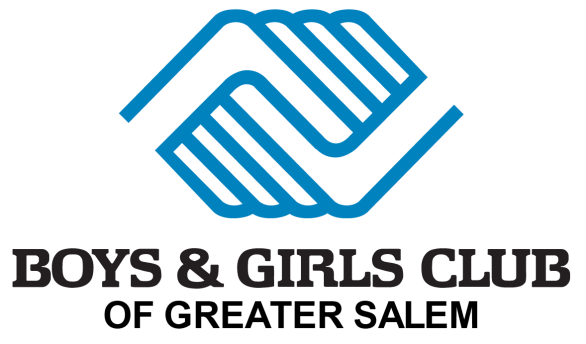 The Boys & Girls Club of Salem is an equal opportunity employer and does not discriminate on the basis of race, color, national origin, religion, gender or gender identify, familial status, disability, ancestry, age, marital status,  public assistance status, sexual orientation, veteran history/military status or genetic information. The Boys & Girls Club of Greater Salem is funded in part by The City of Salem, Planning Department and the U.S. Dept. of Housing and Urban Development.2016-2017 Membership ApplicationPlease PRINT all information and answer all questions. All 3 pages MUST be filled out to process application.All information is considered confidential.Membership Dues are paid on a school year basis, September-June. Senior Memberships expire on the 19th Birthday.CHILDS NAME__________________________FIRST TIME MEMBER (Y/N) ______MALE/FEMALE ______ADDRESS________________________________CITY________________________ZIP CODE__________HOME PHONE______________________________ CELL PHONE__________________________________DATE OF BIRTH_________________AGE________      Dues:  $25 for 8-12 year olds; $10 for 13-18 year oldsPARENT GUARDIAN CONTACT INFORMATION:  NAME_________________________________ RELATIONSHIP TO CHILD ________________________PHONE______________________ WORK PHONE ________________EMAIL_______________________ NAME_________________________________ RELATIONSHIP TO CHILD ________________________PHONE______________________ WORK PHONE ________________EMAIL_______________________WITH WHOM DO YOU LIVE? BOTH PARENTS________MOTHER________FATHER________GUARDIAN_____________OTHER_____HOUSEHOLD LANGUAGE______________________EMERGENCY NUMBERS: OTHER THAN THOSE LISTED ABOVENAME__________________________PHONE#__________________RELATIONSHIP__________________NAME__________________________PHONE#__________________RELATIONSHIP__________________EDUCATIONAL INFORMATION ABOUT YOUR CHILDCurrent School______________________________________________________________________Grade ________________ Teacher’s Name ______________________________________________Learning Disabilities, IEP: if any, please describe:  __________________________________________Member Health InformationSpecial Diet: ____________________________________________________________________________Allergies: ______________________________________________________________________________ Emergency Medications: __________________________________________________________________Chronic Health Conditions: _________________________________________________________________Insurance InformationChild’s Physician’s Name_________________________________________________________________Address ________________________________________________Phone #________________________Company Name ______________________________________ Policy Number _____________________FOR PARENTS/GUARDIANSI, ____________________________, allow my child, __________________________, to participate in Boys & Girls Club of Greater Salem daily program activities, and special events, including outdoor activities within walking distance of the Club. (Trips using transportation will have a separate slip issued.) I allow my child to be photographed, and for those photos to appear on bulletin boards within the Club, in newspapers, social media and/or in PR materials for the Club. I will allow my child to join the Boys & Girls Club of Greater Salem and participate in the activities allowed by our family physician. I understand that failure to comply with the rules and regulations of the Boys & Girls Club of Greater Salem may result in the cancellation of my child’s membership with no refund of dues. I understand that I will assume full responsibility for any accidents incurred, thereby releasing the Boys & Girls Club of Greater Salem and its staff and its directors, of all liabilities. I understand that every effort will be made to contact me in the event of an emergency requiring medical attention for my child. However, if I cannot be reached, I hereby authorize the staff of the Boys & Girls Club of Greater Salem to transport my child to a hospital or medical facility nearby, and to secure for my child the necessary medical treatment.I understand the nature of the Club’s “Open Door Policy” which means: children may arrive or depart from the Club at any time during their time in the program; the Club is not licensed by the Department of Early Education and Care or any other state agency; the Club is not responsible for the care or supervision of children beyond Club closing time; and the Club is a drop-in service that provides supervision in each Club room and area and in all programming areas.I give my permission to the Boys & Girls Club of Greater Salem to share information about the minor child listed on this application with Boys & Girls Clubs of America (BGCA) for research purposes and/or to evaluate the program’s effectiveness. Information that will be disclosed to BGCA may include the information provided on this membership application form, information provided by the minor child’s school or school district, and other information collected by Boys & Girls Club of Greater Salem, including data collected via surveys or questionnaires. All information provided to BGCA will be kept confidential. Current research indicates that after-school programs not only keep children safe and out of trouble, but they also significantly improve academic achievement.  The Boys & Girls Club programming is “fun with a purpose.”  Your child may participate in a program called, “Project Learn” or other programs that assist members in becoming proficient in basic academic skills, in having the ability to make good decisions about what to do after high-school graduation, and in becoming a lifelong learner. Please sign if you agree that Club staff may speak with your child’s educators about his or her academic record, grades and behaviors in school so that the Club may better assist your child in doing well in school.Parents/Guardian’s Signature__________________________________Date________________________ Attention Parents/Guardians:  It is very important that you complete the Membership Background Data information below.  This information is used to apply for funds through grants and private donors to fund programs and daily operations at the Club. MEMBERSHIP BACKGROUND DATAAll information provided will be kept confidential.  This program is funded by the U.S. Dept. of Housing & Urban Development (HUD) through the City of Salem Dept. of Planning & Community Development (DPCD).  The DPCD is required to ask the following questions annually in order to comply with federal regulations imposed by HUD.  If you have any questions regarding this form, please contact the DPCD at 978-619-5685.  Ethnicity:	Hispanic or Latino:	Yes______		No:  ______*Whether yes or no, you must still check one race category below!Race:		 White		(Check one)	 Black/African American 	 Asian Native Hawaiian/Other Pacific Islander  American Indian or Alaskan NativeMulti Race: 	 American Indian/Alaskan Native & White	 Asian & White	 Black/African American & White	 Am. Indian/Alaskan Native & Black/African Am.			 Other Multi-RacialIs anyone in the household disabled? Yes___			No___         Is there a single parent in the home?    Yes___			No___Does your child receive free or reduced-price lunch in school?	    Yes___		No____Household Gross Income (includes all income for household members 18+): (Check One)In signing this form, I/we certify that all of the information provided is true and correct to the best of my/our knowledge and belief and that no information has been excluded, which might reasonably affect a judgment regarding eligibility.I/we authorize the funding agency and/or the City of Salem to obtain verification from any source I/we provide.NAME_________________________ SIGNATURE________________________ DATE______________________ For agency use: 				Intake Date: ___________Based on household size and income, indicate income category: Very Low Income	  Low Income		 Moderate Income		 HighPlease circle number of Persons in Household.  Go down that column and circle total income of all household members.Please circle number of Persons in Household.  Go down that column and circle total income of all household members.Please circle number of Persons in Household.  Go down that column and circle total income of all household members.Please circle number of Persons in Household.  Go down that column and circle total income of all household members.Please circle number of Persons in Household.  Go down that column and circle total income of all household members.Please circle number of Persons in Household.  Go down that column and circle total income of all household members.Please circle number of Persons in Household.  Go down that column and circle total income of all household members.Please circle number of Persons in Household.  Go down that column and circle total income of all household members.12345678 or more Up to$20,650Up to$23,600Up to$26,550Up to$29,450Up to$31,850Up to$34,200Up to$36,730Up to$40,890Up to$34,350Up to$39,250Up to$44,150Up to$49,050Up to$53,000Up to$56,900Up to$60,850Up to$64,750Up to$51,150Up to$58,450Up to$65,750Up to$73,050Up to$78,900Up to$84,750Up to$90,600Up to$96,450Over $51,150Over$58,450Over$65,750Over$73,050Over$78,900Over$84,750Over$90,600Over $96,450